SUPPLEMENTARY MATERIALUrine FAB-MS analysis detailsNegative ion FAB-MS analysis of the solid-phase methanolic extracts of urine, bile, and serum was carried out by adding 1 to 10 μL of the extracts onto a drop of a glycerol/methanol (1:1, by volume) matrix spotted on a stainless steel FAB probe.  The probe was introduced into the ion source of a VG Autospec Premier magnetic sector mass spectrometer (Micromass, Waters, Manchester, UK), and the sample was ionized by a beam of fast atoms generated from cesium iodide (35 keV) fired at the target containing the sample.Statistical analysis detailsContinuous variables were summarized using counts, means, medians, standard deviations, and ranges (minimum and maximum). Categorical variables were summarized using frequencies and percentages. In addition to the descriptive statistics, t tests for continuous endpoints and chi-square tests for categorical endpoints were used. Given the variable distribution of pre- and post-treatment visits, it was decided that 1 pre- and 1 post-treatment visit should be selected and used to assess the impact of cholic acid on the main endpoints. A Cochran-Mantel-Haenszel chi-square test with modified ridit scoring was used to test the impact of treatment with cholic acid on urinary bile acid excretion and liver chemistries. The ridit analysis, developed by Bross in 1958, is a technique that does not attempt to quantify the categories but rather works with their natural ordering.1 To assess the impact of cholic acid treatment on height and weight, pretreatment and post-treatment height and weight percentiles were compared using a t test. The choice of P value used was based on the significance of the equality of variances test. If the test was not significant, the P value for the t test for equal variances is shown; otherwise the P value for the test for unequal variances is shown. The incidence and severity of AEs are presented using descriptive statistics.Reference: 1. Uwawunkonye EG, Anaene OIC. A comparative study between ridit and modified ridit analysis. Am J Theor Appl Stat. 2013;2:248-254.Impact of ursodeoxycholic acidIn the original study protocol, a combination of ursodeoxycholic acid (UDCA) and cholic acid was stipulated as study medication. However, after analysis of urinary bile acids suggested that UDCA could interfere with the intestinal absorption of cholic acid, UDCA was removed as study medication and patients were administered cholic acid as monotherapy.Patients with and without concomitant UDCA treatment showed statistically significant improvements in urinary bile acids from pre- to post-treatment, indicating that UDCA had no impact on the overall efficacy of cholic acid treatment. Patients with and without concomitant UDCA treatment showed statistically significant improvements in serum ALT and AST from pre- to post-treatment, indicating that UDCA had no impact on the overall efficacy of cholic acid treatment. The improvements were generally comparable for serum ALT and AST values.Best-to-best and worst-to worst sensitivity analysesStatistically significant improvements in urine bile acid scores were also shown in the best-to-best analysis, with the exception of patients with ZSD in the ITT set.  Statistically significant improvements in liver chemistries with treatment were also shown in the best-to-best mITT (P=0.002 for ALT; P=0.002 for AST) and ITT analyses (P=0.002 for ALT; P=0.003 for AST) for patients with SED. In patients with ZSD, there were marked but nonstatistically significant reductions in liver chemistries in the mITT (P=0.11 for ALT; P=0.50 for AST) and ITT analyses (P=0.09 for ALT; P=0.49 for AST). No statistically significant improvements in height or weight percentiles were shown in the best-to-best or worst-to-worst mITT and ITT analyses for patients with SED or those with ZSD. Effect of cholic acid treatment on liver histologyFigure S1. Before (A) and after (B) 10 months therapy with cholic acid, in a 
13-year-old boy with 3β-HSD deficiency. Fibrosis is stable, glycogen content is restored, and inflammation subsides. Before (C) and after (D) 10 months therapy with cholic acid in a 10-week-old girl with racemase deficiency. Giant cells disappear; inflammation and fibrosis are absent.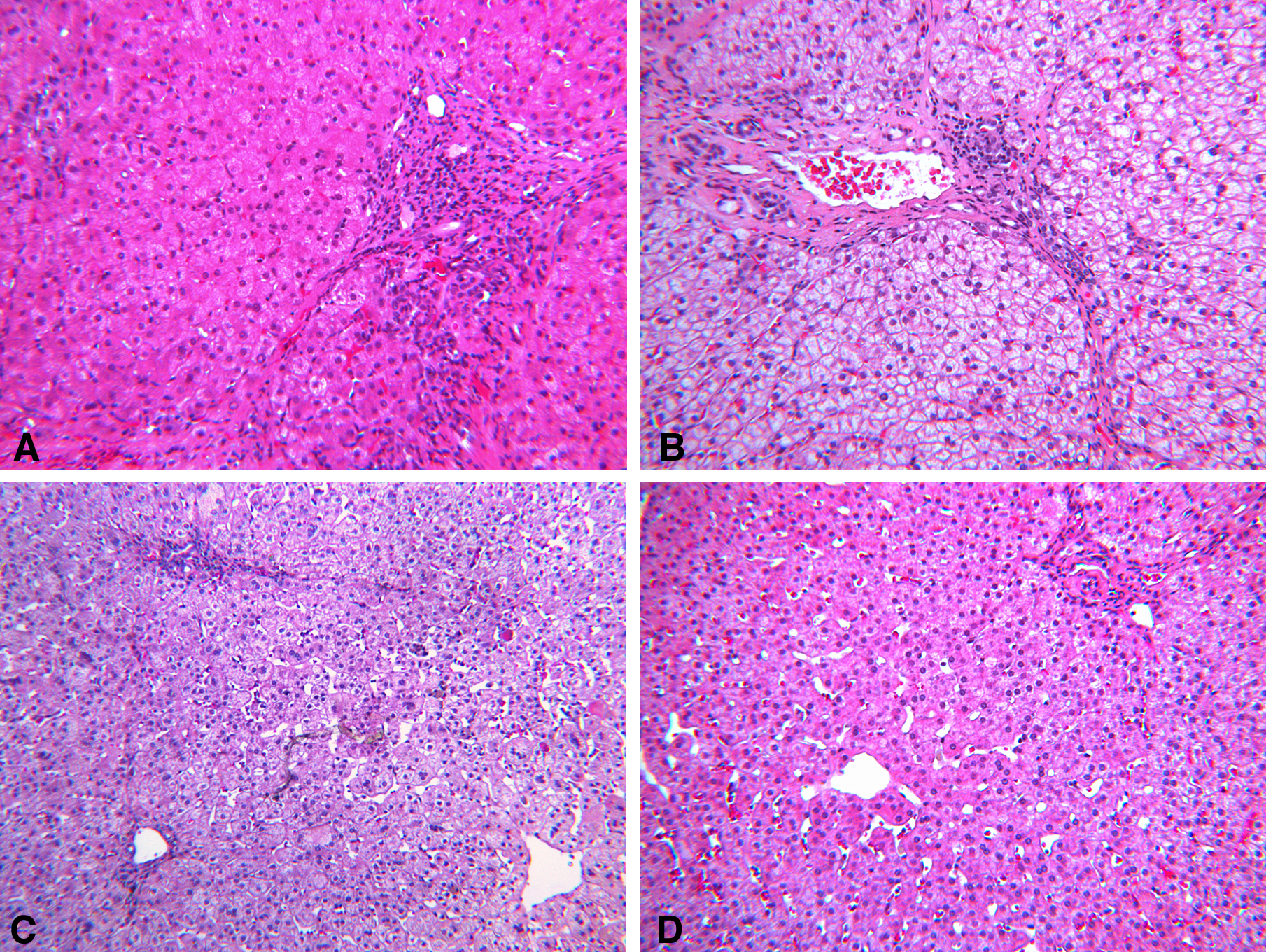 Safety assessmentsTable S1. Summary of Treatment-Emergent Adverse Events Overall and by Disorder Type, Safety Population (N=79) aOne additional patient died in 2010, after the data cutoff for this study on December 31, 2009.
bTwo patients had SAEs with a fatal outcome that started prior to the start of treatment. 
These patients are also included.
AE, adverse event; SAE, serious adverse event; ZSD, Zellweger spectrum disorders.Deaths during treatmentOf the 22 patients who died, 7 had SED and 15 had ZSD. Of the 7 patients with SED who died, 4 had 5-reductase deficiency. All had end-stage liver disease at the time of diagnosis and initiation of treatment, with deterioration despite therapy. For the other 3 patients, the cause of  death was worsening of liver disease in a patient with Smith-Lemli-Opitz syndrome; disease progression in 1 patient with 3-HSD; and in 1 patient with oxysterol 7α-hydroxylase (CYP7B1) deficiency, the liver disease was unresponsive to cholic acid and this patient died of post-liver transplant complications.21 Deaths among patients with ZSD were due to unknown causes (n=8), worsening of the underlying condition (n=4), complications due to end-stage liver disease (n=1), and seizures/cyanosis (n=1). One patient with ZSD died before receiving treatment. There was a clear trend that worsening of the underlying condition leading to death occurred more often in patients with ZSD. This is not surprising, as patients with ZSD typically present with significant comorbidities, including CNS impairment, which would not be expected to respond to bile acid therapy.Type of EventOverallOverallSingle Enzyme DefectSingle Enzyme DefectZSD ZSD Type of EventEventsnPatientsn (%) Eventsn Patientsn (%) EventsnPatientsn (%)AE11438 (48)4421 (42)7017 (59)SAE2816 (20)65 (10)2211 (22) Deathsa,b2121 (27)77 (14)1414 (28)Treatment-related AE32 (3)32 (4)00Treatment-related SAE000000AE leading to drug discontinuation64 (5)33 (6) 31 (2)